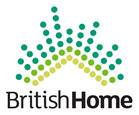 Application for Employment Private and Confidential  Please return your completed form via email to lataja.ballin@britishhome.org.uk.Personal Details Personal Details Name Title:  	 Name Forename(s): 	 Name Surname: 	 Contact Information Address: 	 Contact Information Post Code: 	 Contact Information Email: 	 Contact Information Tel No. (Home): 	 Contact Information Tel No. (Mobile) 	 Contact Information N.I Number: 	 Current Driving Licence Current Driving Licence Current Driving Licence Yes:  No: Groups: Groups: Expiry Date: Expiry Date: Details of Endorsement(s): Details of Endorsement(s): Are there any restrictions on you taking up Employment in the UK? Are there any restrictions on you taking up Employment in the UK? Are there any restrictions on you taking up Employment in the UK? Are there any restrictions on you taking up Employment in the UK? Are there any restrictions on you taking up Employment in the UK? Are there any restrictions on you taking up Employment in the UK? Yes:  No: If Yes, Please Provide Details: 	 If Yes, Please Provide Details: 	 If Yes, Please Provide Details: 	 If Yes, Please Provide Details: 	 If Yes, Please Provide Details: 	 Education (please complete in full and use a separate sheet if necessary) Education (please complete in full and use a separate sheet if necessary) Schools/College/University Names  Qualifications Gained Employment History (please complete in full and use a separate sheet if necessary) Employment History (please complete in full and use a separate sheet if necessary) Employment History (please complete in full and use a separate sheet if necessary) Last/Current Employment Last/Current Employment Name of Employer:  	 Last/Current Employment Last/Current Employment Address: 	 Last/Current Employment Last/Current Employment Dates of Employment: 	 Last/Current Employment Last/Current Employment Job Title: 	 Last/Current Employment Last/Current Employment Duties: 	 Last/Current Employment Last/Current Employment Rate of Pay: 	 Last/Current Employment Last/Current Employment Reason for Leaving: 	 Last/Current Employment Last/Current Employment Notice Period: 	 Previous Employment #2 Previous Employment #2 Name of Employer:  	 Previous Employment #2 Previous Employment #2 Address: 	 Previous Employment #2 Previous Employment #2 Dates of Employment: 	 Previous Employment #2 Previous Employment #2 Job Title: 	 Previous Employment #2 Previous Employment #2 Duties: 	 Previous Employment #2 Previous Employment #2 Rate of Pay: 	 Previous Employment #2 Previous Employment #2 Reason for Leaving: 	 Previous Employment #3 Previous Employment #3 Name of Employer:  	 Previous Employment #3 Previous Employment #3 Address: 	 Previous Employment #3 Previous Employment #3 Dates of Employment: 	 Previous Employment #3 Previous Employment #3 Job Title: 	 Previous Employment #3 Previous Employment #3 Duties: 	 Previous Employment #3 Previous Employment #3 Rate of Pay: 	 Previous Employment #3 Previous Employment #3 Reason for Leaving: 	 Current Membership of Professional bodies (i.e. CIPD, NMC) Current Membership of Professional bodies (i.e. CIPD, NMC) Current Membership of Professional bodies (i.e. CIPD, NMC) Please note any professional bodies you are a member or registered with: Please note any professional bodies you are a member or registered with: Other Employment Other Employment Please note any other employment that you would continue with if you were to be successful in obtaining the position: Leisure Leisure Please note here your leisure interests, sports and hobbies, other pastimes, etc.: Reference (please note here two persons from whom we may obtain both character and work experience references one of which must be your last employer) Reference (please note here two persons from whom we may obtain both character and work experience references one of which must be your last employer) Reference (please note here two persons from whom we may obtain both character and work experience references one of which must be your last employer) Reference (please note here two persons from whom we may obtain both character and work experience references one of which must be your last employer) Reference (please note here two persons from whom we may obtain both character and work experience references one of which must be your last employer) Reference (please note here two persons from whom we may obtain both character and work experience references one of which must be your last employer) Reference #1 Title:  	 Title:  	 Title:  	 Title:  	 Title:  	 Reference #1 Forename(s): 	 Forename(s): 	 Forename(s): 	 Forename(s): 	 Forename(s): 	 Reference #1 Surname: 	 Surname: 	 Surname: 	 Surname: 	 Surname: 	 Reference #1 Address: 	 Address: 	 Address: 	 Address: 	 Address: 	 Reference #1 Post Code: 	 Post Code: 	 Post Code: 	 Post Code: 	 Post Code: 	 Reference #1 Contact No.  	 Contact No.  	 Contact No.  	 Contact No.  	 Contact No.  	 Reference #1 Position Held 	 Position Held 	 Position Held 	 Position Held 	 Position Held 	 Reference #1 May we approach the above prior to interview?  Yes No Reference #2 Title:  	 Title:  	 Title:  	 Title:  	 Title:  	 Reference #2 Forename(s): 	 Forename(s): 	 Forename(s): 	 Forename(s): 	 Forename(s): 	 Reference #2 Surname: 	 Surname: 	 Surname: 	 Surname: 	 Surname: 	 Reference #2 Address: 	 Address: 	 Address: 	 Address: 	 Address: 	 Reference #2 Post Code: 	 Post Code: 	 Post Code: 	 Post Code: 	 Post Code: 	 Reference #2 Contact No.  	 Contact No.  	 Contact No.  	 Contact No.  	 Contact No.  	 Reference #2 Position Held 	 Position Held 	 Position Held 	 Position Held 	 Position Held 	 Reference #2 May we approach the above prior to interview?  Yes No General Comments Please detail here your reasons for this application, your main achievements to date and the strengths you would bring to this post. Specifically, please detail how your knowledge, skills and experiences meet the requirements of this role (as summarised in the person specification). Criminal Record Please note any criminal convictions except those 'spent' under the Rehabilitation of Offenders Act 1974. If none please state. In certain circumstances employment is dependent upon obtaining a satisfactory Disclosure & Barring Certificate from the Disclosure & Barring Service/Disclosure Scotland. Declaration (please read this carefully before signing this application) Declaration (please read this carefully before signing this application) Declaration (please read this carefully before signing this application) Declaration (please read this carefully before signing this application) I confirm that the information provided in this application is complete and correct and that any untrue or misleading information will give my employer the right to terminate any employment contract offered. Should we require further information and wish to contact your doctor with a view to obtaining a medical report, the law requires us to inform you of our intention and obtain your permission prior to contacting your doctor.  I agree that the organisation reserves the right to require me to undergo a medical examination.  In addition, I agree that this information will be retained in my personnel file during employment and for up to six years thereafter and understand that information will be processed in accordance with the Data Protection Act. I agree that should I be successful in this application, I will, if required, apply to the Disclosure & Barring Service/Disclosure Scotland for a Disclosure & Barring Certificate.  I understand that should I fail to do so, or should the disclosure not be to the satisfaction of the company any offer of employment may be withdrawn or my employment terminated. I confirm that the information provided in this application is complete and correct and that any untrue or misleading information will give my employer the right to terminate any employment contract offered. Should we require further information and wish to contact your doctor with a view to obtaining a medical report, the law requires us to inform you of our intention and obtain your permission prior to contacting your doctor.  I agree that the organisation reserves the right to require me to undergo a medical examination.  In addition, I agree that this information will be retained in my personnel file during employment and for up to six years thereafter and understand that information will be processed in accordance with the Data Protection Act. I agree that should I be successful in this application, I will, if required, apply to the Disclosure & Barring Service/Disclosure Scotland for a Disclosure & Barring Certificate.  I understand that should I fail to do so, or should the disclosure not be to the satisfaction of the company any offer of employment may be withdrawn or my employment terminated. I confirm that the information provided in this application is complete and correct and that any untrue or misleading information will give my employer the right to terminate any employment contract offered. Should we require further information and wish to contact your doctor with a view to obtaining a medical report, the law requires us to inform you of our intention and obtain your permission prior to contacting your doctor.  I agree that the organisation reserves the right to require me to undergo a medical examination.  In addition, I agree that this information will be retained in my personnel file during employment and for up to six years thereafter and understand that information will be processed in accordance with the Data Protection Act. I agree that should I be successful in this application, I will, if required, apply to the Disclosure & Barring Service/Disclosure Scotland for a Disclosure & Barring Certificate.  I understand that should I fail to do so, or should the disclosure not be to the satisfaction of the company any offer of employment may be withdrawn or my employment terminated. I confirm that the information provided in this application is complete and correct and that any untrue or misleading information will give my employer the right to terminate any employment contract offered. Should we require further information and wish to contact your doctor with a view to obtaining a medical report, the law requires us to inform you of our intention and obtain your permission prior to contacting your doctor.  I agree that the organisation reserves the right to require me to undergo a medical examination.  In addition, I agree that this information will be retained in my personnel file during employment and for up to six years thereafter and understand that information will be processed in accordance with the Data Protection Act. I agree that should I be successful in this application, I will, if required, apply to the Disclosure & Barring Service/Disclosure Scotland for a Disclosure & Barring Certificate.  I understand that should I fail to do so, or should the disclosure not be to the satisfaction of the company any offer of employment may be withdrawn or my employment terminated. Signed: Date: 